АДМИНИСТРАЦИЯ  КОЛПАШЕВСКОГО РАЙОНА ТОМСКОЙ ОБЛАСТИПОСТАНОВЛЕНИЕ00.00.2023   								                №  00В целях совершенствования механизмов регулирования тарифов на перевозки пассажиров и багажа всеми видами общественного транспорта в городском, пригородном и междугородном сообщении (кроме железнодорожного транспорта) по городским, пригородным и междугородным муниципальным маршрутам в  муниципальном образовании «Колпашевский район»ПОСТАНОВЛЯЮ:Внести в постановление Администрации Колпашевского района от 25.10.2019 № 1186 «Об утверждении порядка регулирования тарифов на перевозки пассажиров и багажа всеми видами общественного транспорта в городском, пригородном и междугородном сообщении (кроме железнодорожного транспорта) по городским, пригородным и междугородным муниципальным маршрутам в  муниципальном образовании «Колпашевский район» (в редакции постановления Администрации Колпашевского от 29.06.2021 № 797) следующие изменения:1) в приложении № 1:в подпункте 1.3.3 пункта 1.3 слова «сезонных перевозок» заменить словами «действия ледовых переправ через реку Кеть и протоку Северская»;в пункте 3.3:в первом абзаце после слов «междугороднего сообщения» добавить слова «, а также пригородного и междугородного сообщения на период  действия ледовых переправ через реку Кеть и протоку Северская)»;2) в приложение № 2:пункт 1.19 изложить в новой редакции:«1.19. Копия расчёта по страховым взносам, предоставляемого в налоговый орган, за отчетный год и последний отчетный период текущего года»;В таблице приложения № 1 к Перечню документов по строке 19 графу «Наименование документа» изложить в новой редакции:«Копия расчёта по страховым взносам, предоставляемого в налоговый орган, за отчетный год и последний отчетный период текущего года».2. Опубликовать настоящее постановление в Ведомостях органов местного самоуправления Колпашевского района и разместить на официальном сайте органов местного самоуправления муниципального образования «Колпашевский район».3. Настоящее постановление вступает в силу с даты его официального опубликования, за исключением подпункта 2 пункта 1 настоящего постановления.4. Подпункт 2 пункта 1 настоящего постановления вступает в силу с 01.01.2024 года.Глава района                                                                                             А.Б.Агеев                                                                           Р.В.Морозова5 35 15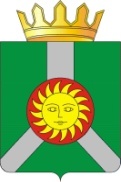 О внесении изменений в постановление Администрации Колпашевского района от 25.10.2019 № 1186 «Об утверждении порядка регулирования тарифов на перевозки пассажиров и багажа всеми видами общественного транспорта в городском, пригородном и междугородном сообщении (кроме железнодорожного транспорта) по городским, пригородным и междугородным муниципальным маршрутам в  муниципальном образовании «Колпашевский район»